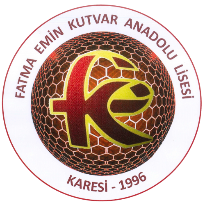 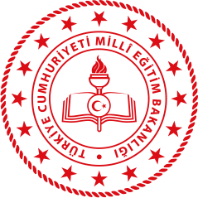 2023-2024 EĞİTİM ÖĞRETİM YILIFATMA EMİN KUTVAR ANADOLU LİSESİ………………………… KULÜP ÇALIŞMASI….. DÖNEM RAPORU2023-2024 EĞİTİM ÖĞRETİM YILIFATMA EMİN KUTVAR ANADOLU LİSESİ………………………… KULÜP ÇALIŞMASI….. DÖNEM RAPORU2023-2024 EĞİTİM ÖĞRETİM YILIFATMA EMİN KUTVAR ANADOLU LİSESİ………………………… KULÜP ÇALIŞMASI….. DÖNEM RAPORU      Aylar              Tarih Plana Göre Gerçekleştirilen Faaliyetler   EYLÜL    EKİM   KASIM   ARALIK   OCAK KULÜP REHBER ÖĞRETMENİKULÜP REHBER ÖĞRETMENİKULÜP REHBER ÖĞRETMENİ               İmza         …../…../………           Adı Soyadı                İmza         …../…../………           Adı Soyadı                İmza         …../…../………           Adı Soyadı UYGUNDUR…../…./…….Bedia NARLIOkul MüdürüUYGUNDUR…../…./…….Bedia NARLIOkul MüdürüUYGUNDUR…../…./…….Bedia NARLIOkul Müdürü